Gentile Signora/e,L'Azienda Sanitaria Locale di Teramo nella sua qualità di Titolare del trattamento dei dati personali, La informa sulle modalità con cui sono trattati i Suoi dati personali nello svolgimento delle attività relative all’esecuzione di test volontari SARS-CoV-2.I dati personali acquisiti in relazione all’esame, sono necessari, in quanto laddove l’esame dia esito positivo, Lei potrà essere contattato dal Servizio Igiene territorialmente competente al fine di fare ulteriori accertamenti.Titolare del trattamento dei dati: Il Titolare del Trattamento è l’Azienda Sanitaria Locale Teramo, con sede in Circ.ne Ragusa n.1, 64100 Teramo (TE), indirizzo PEC aslteramo@raccomandata.eu in contitolarità con la Regione Abruzzo e con i Comuni abruzzesi, ai sensi dell’art. 26 del Regolamento UE 2016/679.Responsabile della protezione dei dati: Il Responsabile della Protezione dei Dati (RPD) è raggiungibile al seguente indirizzo: Azienda Sanitaria Locale Teramo, con sede in Circ.ne Ragusa n.1, 64100 Teramo (TE), E-mail: dpoprivacy@asleramo.it; PEC: dpo@pec.aslteramo.itFinalità del trattamento dei dati e base giuridicaLa finalità del trattamento dei dati personali è quello di diagnosi, cura e prevenzione dell’emergenza virale SARS-CoV-2.Il trattamento dei Suoi dati personali o della persona che rappresenta, è necessario per:motivi di interesse pubblico nel settore della sanità pubblica, quali la protezione da gravi minacce per la salute a carattere transfrontaliero, ai sensi dell'art. 9, par. 2 lett. i) del GDPRl'esecuzione di compiti di sicurezza e salute della popolazione, salvaguardia della vita e incolumità fisica, ai sensi dell'art. 2-sexies lett. u) del D. Lgs 196/03.fini statistici e di ricerca scientifica, ai sensi dell'art. 9 par. 2 lett. j) del GDPRFonte da cui hanno origine i dati personaliI dati personali che sono oggetto di trattamento da parte dell’Azienda Sanitaria sono a questa conferiti da parte Sua o da parte di altri interessati che agiscono per nome o per Suo conto.Modalità di trattamentoLe attività di trattamento dei dati personali sono effettuate da parte di soggetti appositamente autorizzati al trattamento in ottemperanza a quanto previsto dagli articoli 28 e 29 del GDPR con modalità elettroniche e/o manuali, adottando le adeguate misure tecniche ed organizzative previste dall’articolo 32 del GDPR rispettando i principi di necessità, liceità, correttezza, esattezza, proporzionalità, pertinenza e non eccedenza. I dati verranno comunicati al Servizio Igiene territorialmente competente affinché quest’ultimo La contatti per ulteriori accertamenti, qualora necessario. In caso di esito positivo al test, i suoi dati potranno essere comunicati direttamente al Suo medico curante. In caso di esito negativo, potrà ricevere una comunicazione formale sulla posta elettronica da Lei indicata.Periodo di conservazione dei dati personali o criteri utilizzati per determinare tale periodoI dati personali sono conservati dall’Azienda Sanitaria, ai sensi dell’art. 5 del GDPR, ovvero in base a quanto previsto dal piano della conservazione documentale dell’Azienda Sanitaria e successivamente saranno distrutti.Trasferimento dei dati personaliNell’ambito delle previste attività di screening, i Suoi dati ed i risultati degli esami effettuati verranno comunicati al sistema ATTRA, messo a disposizione della Regione Abruzzo, per la gestione dei tamponi.I Suoi dati personali non saranno in alcun modo diffusi e non saranno oggetto di trasferimento in Paesi terzi.Facoltà o obbligo della comunicazione dei dati personaliLa comunicazione dei Suoi dati personali o della persona che rappresenta (ad es. tessera sanitaria e documento riconoscimento) NON costituisce un obbligo giuridico. Il mancato conferimento dei dati personali NON consentirà la partecipazione allo Screening provinciale per la ricerca di SARS-CoV-2.ProfilazioneI suoi dati personali non saranno oggetto di profilazione o di processi decisionali automatizzati.Esercizio dei dirittiQualora ritenga che i Suoi dati siano trattati in modalità non conforme alla normativa vigente può proporre reclamo all’Autorità Garante per la protezione dei dati personali.Lei può, rivolgendosi direttamente al RPD all’indirizzo di posta elettronica dpoprivacy@asleramo.it; PEC: dpo@pec.aslteramo.it o scrivendo all’indirizzo suindicato, esercitare il diritto di accedere ai Suoi dati personali, o ottenerne la rettifica o integrazione e, nei casi stabiliti dalla legge, la limitazione, la cancellazione o l’opposizione al trattamento (ai sensi degli articoli da 15 a 22 del GDPR).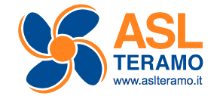 REGIONE ABRUZZO – ASL 4 TeramoINFORMATIVA TRATTAMENTO DATI PERSONALI ai sensi degli artt. 13 e 14del Regolamento UE 2016/679 (GDPR)Per le attività di SCREENING PROVINCIALE PER LA RICERCA DI SARS-CoV-2